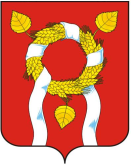 О внесении изменений в постановление администрации Александровского района от 01.12.2017 № 1064-п В соответствии с Федеральным законом от 22.11.1195 № 171-ФЗ «О государственном регулировании производства и оборота этилового спирта, алкогольной и спиртосодержащей продукции и об ограничении потребления (распития) алкогольной продукции», постановлением Правительства Российской Федерации от 23.12.2020 № 2220 «Об утверждении Правил определении органами местного самоуправления границ прилегающих территорий, на которых не допускается розничная продажа алкогольной продукции и розничная продажа алкогольной продукции при оказании услуг общественного питания», руководствуясь п. 5 ст. 31 Устава муниципального образования Александровский район Оренбургской области:1.Внести изменения в постановление администрации Александровского района Оренбургской области от 01.12.2017 № 1064-п «Об определении границ прилегающих к некоторым организациям и объектам территорий, на которых не допускается розничная продажа алкогольной продукции»:1.1 изложить наименование постановления в следующей редакции: « Об определении органами местного самоуправления границ прилегающих территорий, на которых не допускается розничная продажа алкогольной продукции и розничная продажа алкогольной продукции при оказании услуг общественного питания»;1.2 внести изменения в приложение № 1 и № 2 к постановлению, изложить приложения к постановлению в новой редакции. 2. Контроль за исполнением настоящего постановления возложить на первого заместителя главы администрации района.3. Постановление вступает в силу после его официального опубликования.Глава района                                                                               С.Н. ГриневРазослано: Добрынину Е.А., отделу экономического анализа, прогнозирования и развития потребительского рынка администрации района, главам сельсоветов, прокурору, в дело.Администрация Александровского районаОренбургской области                                 П О С Т А Н О В Л Е Н И Е              ПРОЕКТ                            _____________             с. Александровка                   № _______